Mitbestimmungspflicht für die MAV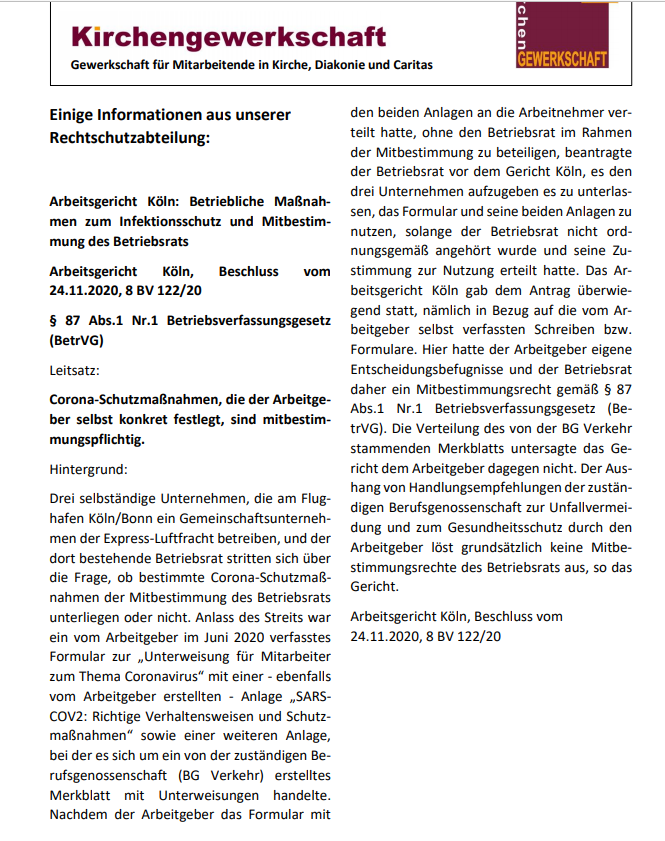 